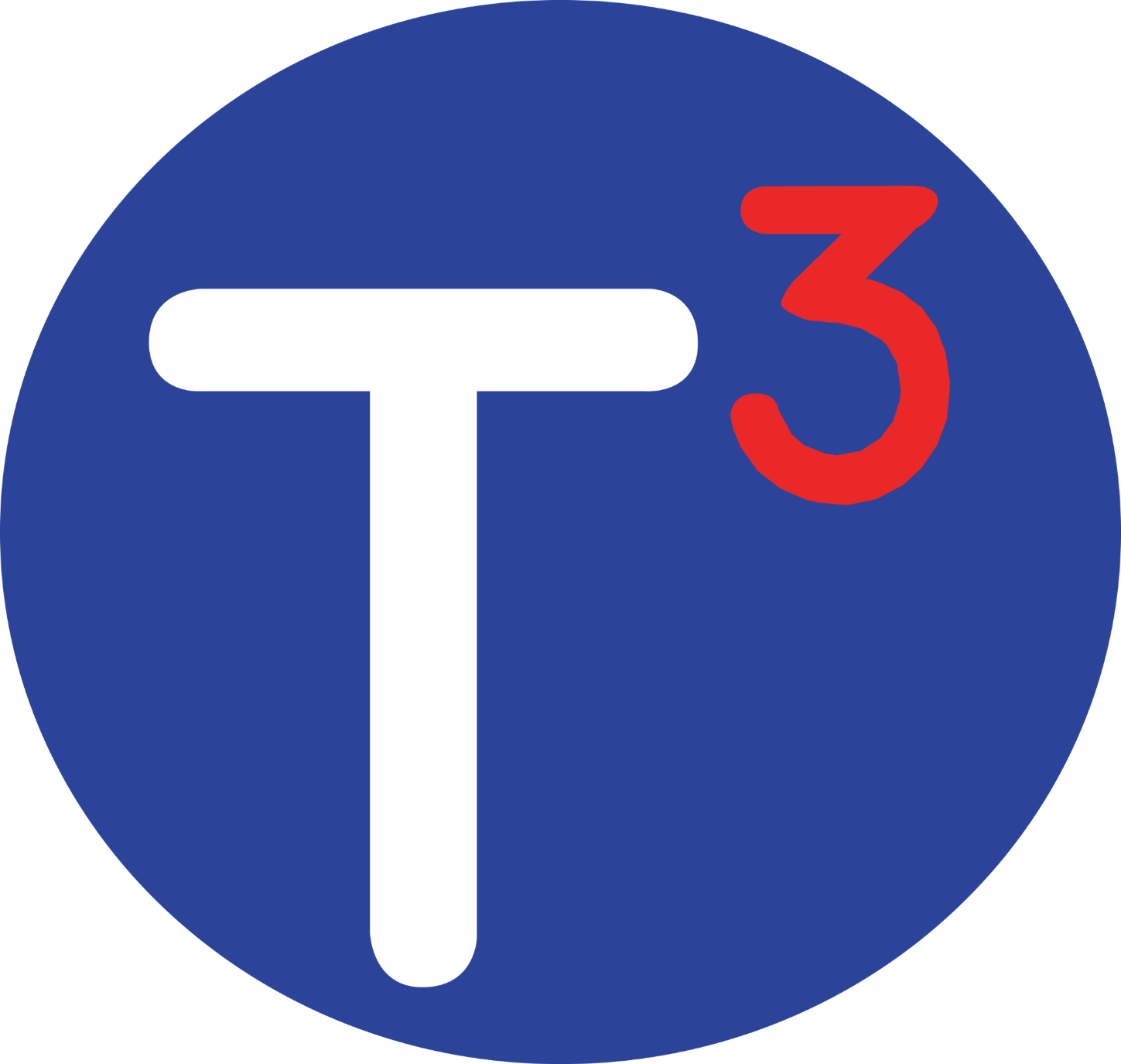 T3 Braille Teacher’s GuideModule 3 (UEB Contractions), Level E Version 1 (July 2022)T3 was developed by Touch Graphics Inc in collaboration withIDeA Center-University of Buffalo School of Architecture Smith-Kettlewell Eye Research InstituteExceptional Teaching IncT3 research and development funding by National Institute of Disability, IndependentLiving and Rehabilitation Research (NIDILIRR), a component of the Administration forCommunity Living (ACL), US Department of Health and Human Services (HHS)Award No. 90BISB0012-01-00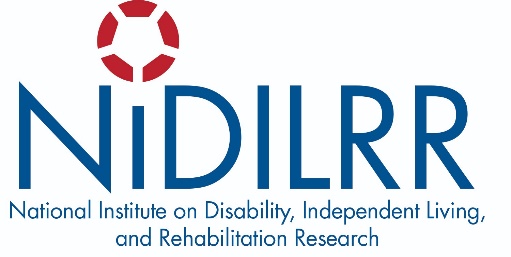 Project StaffNicole Rittenour-Graphics Lindsay Yazzolino-SalesZach Eveland-TechnologySteve Landau-DesignHeamchand Subryan-Evaluator (IDeA Center)Lucia Hasty-Content creator (T3 Games)Ann Cunningham-Content creator (T3 Stories)Helene Holman-Content creator (T3 Braille)Stephanie Herlich-Content creator (T3 Braille)James Dietz-Sound design Content creator (T3 Games)Yue-Ting Siu-PedagogyJoshua Miele-Concept (Smith-Kettlewell)Valerie Morash-Experimental design (Smith-Kettlewell)Jeanice Bainnson-ManagementGina Marie Clepper-Intern“Welcome to Part E of UEB Contractions. This is the last level in the series. Once you complete this level you will have learned the entire UEB code.“The first contraction you will learn is another dot-5 initial-letter contraction. Remember, the initial-letter contractions can be used as wordsigns and groupsigns. The next dot 5 initial-letter contraction to be learned is o-u-g-h-t. The o-u-g-h-t contraction is dot 5 followed by the o-u sign, top middle first side, followed by middle bottom second side.”Sheet B3C-E1Activity 1“Each word on the study line contains the o-u-g-h-t contraction. Read each word. If needed, press on a word to hear it aloud.”Activity 2“Read each sentence.”Activity 3“Go back to sentence 1. Press on the word ought every time it appears in the numbered sentences.”Activity 4Go back to sentence 1 and press on the ought initial- letter contraction every time it appears in a word in the numbered sentences.”Activity 5“Read each sentence aloud one more time.”Activity 6Take out your braille writer and put in paper. Label your paper with your name and the sheet number. Write 4 words that use the o-u-g-h-t initial-letter contraction. Next write 2 sentences with the word ought in each sentence. Save your paper for your teacher.Sheet B3C-E2Activity 1“Each sentence on this sheet has a blank. Read each sentence. Below each sentence are three words. Press on the word that best fits in the blank.”Activity 2“Take out your braille writer and a piece of paper. Label your paper. Rewrite each sentence using the word that best fits in the blank.”Sheet B3C-E3Activity 1“Read the model sentence that begins on the top line.”Activity 2“Beginning on the second line, press on the words in the same order, as they appear in the model. You will repeat the sentence more than once. Continue until you reach the end of the page.”Activity 3“Place the sheet in your braille writer and label the page with your name and the date. Write the model sentence three times at the bottom of the sheet.”Sheet B3C-E4Activity 1“This page contains two poems. The first is called “What is a Wheelbarrow?” and the second is “Hummmm”. Read the poems. Notice that when the strong groupsigns for sh and wh stand alone they must be uncontracted so that they are not misread as a word.”Activity 2“Read the poems again. Press on any letters that have the grade 1 braille indicator.”Sheet B3C-E5“The next three symbols to learn are the dollar sign, cent sign and hashtag/pound sign/number sign. All three signs are two cell signs. The dollar sign is top second side, followed by s (middle bottom first side, top second side). In print the dollar sign looks like a print s with a vertical line down the middle. The cent sign is top second side, followed by c (top first side, top second side). In print, the cent sign is a c with a vertical line down the center. The hashtag/pound sign/number sign is is top middle bottom second side, followed by the th sign (top first side, top middle bottom second side).”Activity 1“Read each sentence.”Activity 2“Go back to sentence 1. Press on the dollar sign every time it appears in the numbered sentences.”Activity 3“Go back to sentence 1 and press on the cent sign every time it appears in the numbered sentences.”Activity 4“Go back to sentence 1 and press on the hashtag/pound/number sign every time it appears in the numbered sentences.”Activity 5“Read each sentence aloud one more time.”Activity 6“Take out your braille writer and put in paper. Label your paper. Write three sentences using the dollar sign, cent sign and hashtag/pound/number sign at least once. Feel free to use the sentences above as a guide.”Sheet B3C-E6Activity 1“Each sentence on this sheet has a blank. Read each sentence. Below each sentence are two words. Press on the word that best fits in the blank.”Activity 2“Take out your braille writer and a piece of paper. Label your paper. Rewrite each sentence using the word that best fits in the blank.”Sheet B3C-E7Activity 1“Read the model sentence that begins on the top line.”Activity 2“Beginning on the second line, press on the words in the same order, as they appear in the model. You will repeat the sentence more than once. Continue until you reach the end of the page.”Activity 3“Place the sheet in your braille writer and label the page with your name and the date. Write the model sentence three times at the bottom of the sheet.”Sheet B3C-E8Activity 1“Read the model sentence that begins on the top line.”Activity 2“Beginning on the second line, press on the words, in the same order, as they appear in the model. You will repeat the sentence more than once. Continue until you reach the end of the page.”Activity 3“Place the sheet in your braille writer and label the page with your name and the date. Write the model sentence three times at the bottom of the sheet.”Sheet B3C-E9“The next three contractions to be learned are the shortform words thyself, its, and itself. Look at the 3 words on the study line. The shortform for the word thyself is the t-h sign, followed by the letters y and f. The shortform for the word its are the letters x and s. The shortform for the word itself are the letters x and f.”Activity 1“ Read each sentence until you reach the separation line.”Activity 2“Go back to sentence 1. Press on the word thyself every time it appears in the numbered sentences.”Activity 3“Go back to sentence 1 and press on the word its every time it appears in the numbered sentences.”Activity 4“Go back to sentence 1 and press on the word itself every time it appears in the numbered sentences.”Activity 5“Read each sentence aloud one more time.”Activity 6“After the separation line, near the bottom of the page, there is a sentence starter. Take out your braille writer and put in paper. Label your paper.Rewrite the sentence starter and finish the sentence with your own words. Write at least 3 more sentences to describe what happened to the bird.”Sheet B3C-E10Activity 1“Each sentence on this sheet has a blank. Read each sentence. Below each sentence are two words. Press on the word that best fits in the blank.”Activity 2“Take out your braille writer and a piece of paper. Label your paper. Rewrite each sentence using the word that best fits in the blank.”Sheet B3C-E11Activity 1“Read the model sentence that begins on the top line.”Activity 2“Beginning on the second line, press on the words, in the same order, as they appear in the model. You will repeat the sentence more than once. Continue until you reach the end of the page.”Activity 3“Place the sheet in your braille writer and label the page with your name and the date. Write the model sentence three times at the bottom of the sheet.”Sheet B3C-E12Activity 1“Read the model sentence that begins on the top line.”Activity 2“Beginning on the second line, press on the words, in the same order, as they appear in the model. You will repeat the sentence more than once. Continue until you reach the end of the page.”Activity 3“Place the sheet in your braille writer and label the page with your name and the date. Write the model sentence three times at the bottom of the sheet.”Sheet B3C-E13“You will learn 2 more shortform words on the next few sheets. They are the words ourselves and oneself. Look at these two words on the first line. The shortform for ourselves is the o-u sign followed by the letters r, v, and s. The shortform for the word oneself is the word one (dot 5, o) followed f.”Activity 1“ Read each sentence until you reach the separation line.”Activity 2“Go back to sentence 1. Press on the word ourselves every time it appears in the numbered sentences.”Activity 3“Go back to sentence 1 and press on the word oneself every time it appears in the numbered sentences.”Activity 4“Read each sentence aloud one more time.”Activity 5“After the separation line, near the bottom of the page, there are two sentence starters. Read each sentence starter. Take out your braille writer and put in paper. Label your paper.Rewrite the sentence starters and then finish the sentences. Add at least 3 more sentences of your own for each sentence. Save your paper for your teacher.”Sheet B3C-E14Activity 1“Each sentence on this sheet has a blank. Read each sentence. Below each sentence are two words. Press on the word that best fits in the blank.”Activity 2“Take out your braille writer and a piece of paper. Label your paper. Rewrite each sentence using the word that best fits in the blank.”Sheet B3C-E15Activity 1“Read the model sentence that begins on the top line.”Activity 2“Beginning on the second line, press on the words, in the same order, as they appear in the model. You will repeat the sentence more than once. Continue until you reach the end of the page.”Activity 3“Place the sheet in your braille writer and label the page with your name and the date. Write the model sentence three times at the bottom of the sheet.”Sheet B3C-E16Activity 1“Read the model sentence that begins on the top line.”Activity 2“Beginning on the second line, press on the words, in the same order, as they appear in the model. You will repeat the sentence more than once. Continue until you reach the end of the page.”Activity 3“Place the sheet in your braille writer and label the page with your name and the date. Write the model sentence three times at the bottom of the sheet.”Sheet B3C-E17“The next 3 sheets have a fun activity called a Mad Lib. A Mad Lib is a silly story that you help create. The top of this sheet lists the definitions for different parts of speech, such as; nouns, verbs, and adjectives. Each of these words is followed by a colon. A colon is used when summarizing or explaining. It is often found when writing time. The braille colon is middle on the first side, middle on the second side.“After each definition there are words in parentheses. These are examples of the parts of speech. The opening and closing parenthesis are two cell signs. The opening parentheses sign is middle on the second side, followed by top middle first side, bottom second side. The closing parenthesis sign is middle on the second side, followed by bottom first side, top middle second side. “Activity 1“Let’s look at the definitions together.”Activity 2“Go back to the top of the page. Tell me a sentence for each of the parts of speech on this sheet.”Sheet B3C-E18“In order to complete the Mad Lib, you need to take out your braille writer and label your paper.”Activity 1“This sheet is numbered 1-19. Each number lists a word description or part of speech. Think of a word that fits the word description listed. Using your braille writer, write the number and then the word description or part of speech for each number. It’s easier if you write the words in a column. Be sure to number the column since you’ll need the numbers on the next worksheet. If you need help with a part of speech, use the definitions and examples from Sheet 17 to help you.”Sheet B3C-E19“On this sheet you will use your words from the numbered list on Sheet 18 to read a silly story.”Activity 1“Begin reading the story. When you get to a blank that has a number in parenthesis after it, find that number on your braille paper and use your word to fill in the blank.”Activity 2“Read the story a second time to a friend, a teacher, or a parent”Sheet B3C-E20“You just learned the contractions for the opening and closing parenthesis. It is also important to learn brackets and braces. Brackets are used within quoted material. Braces are used to list choices and are often seen in math equations.“Parenthesis, brackets, and braces are all two cell signs. Look at the top three lines of this sheet. The first line shows a sentence in parenthesis. The opening and closing parenthesis begin with middle on the second side. The opening sign is middle on the second side, followed by top middle first side, bottom second side. The closing parenthesis is middle on the second side, followed by middle bottom first side, top second side.“Look at the second line of the sheet. Inside the quoted sentence are brackets. The opening and closing brackets sign begins with top bottom second side. Notice that the second cell of the brackets sign is the same as the parenthesis.“Look at the third line of the sheet. The list of numbers is contained in braces. The opening and closing braces sign begins with top middle bottom second side. The second cell of the braces sign is the same as the parenthesis and brackets.”Activity 1“Read each sentence after the separation line.”Activity 2“Go back to sentence 1. Press on every opening and closing parenthesis in the numbered sentences.”Activity 3“Go back to sentence 1 and press on every opening and closing bracket in the numbered sentences.”Activity 4“Go back to sentence 1 and press on every opening and closing brace in the numbered sentences.”Activity 5“Read each sentence aloud one more time.”Sheet B3C-E21Activity 1“Read the model sentence that begins on the top line.”Activity 2“Beginning on the second line, press on the words, in the same order, as they appear in the model. You will repeat the sentence more than once. Continue until you reach the end of the page.”Activity 3“Place the sheet in your braille writer and label the page with your name and the date. Write the model sentence three times at the bottom of the sheet.”Sheet B3C-E22Activity 1“Read the model sentence that begins on the top line.”Activity 2“Beginning on the second line, press on the words, in the same order, as they appear in the model. You will repeat the sentence more than once. Continue until you reach the end of the page.”Activity 3“Place the sheet in your braille writer and label the page with your name and the date. Write the model sentence three times at the bottom of the sheet.”Sheet B3C-E23“The next four contractions to be learned are the shortform words for immediate, neither, either, and necessary. The word immediate is written i-m-m, neither is written n- e-i, either is written e-i, and necessary is written n-e-c.“Remember a shortform word can be used as part of a larger word.”Activity 1“Look at each word on the study line and read them aloud.”Activity 2“Read each sentence until you reach the separation lineActivity 3“Go back to sentence 1 and press on the word immediate every time it appears in the numbered sentences.”Activity 4“Go back to sentence 1 and press on the word neither every time it appears in the numbered sentences.”Activity 5“Go back to sentence 1 and press on the word either every time it appears in the numbered sentences.”Activity 6“Go back to sentence 1 and cross out the word necessary every time it appears in the numbered sentences.”Activity 7“After the separation line, near the bottom of the page, there are two sentence starters. Each sentence starter has a braille blank. Read each sentence starter. Take out your braille writer and put in paper. Label your paper. Rewrite each sentence starter and finish the sentence with your own words.”Sheet B3C-E24Activity 1“Each sentence on this sheet has a blank. Read each sentence. Below each sentence are three words. Press on the word that best fits in the blank.”Activity 2“Take out your braille writer and a piece of paper. Label your paper. Rewrite each sentence using the word that best fits in the blank.”Sheet B3C-E25Activity 1“Read the model sentence that begins on the top line.”Activity 2“Beginning on the second line, press on the words, in the same order, as they appear in the model. You will repeat the sentence more than once. Continue until you reach the end of the page.”Activity 3“Place the sheet in your braille writer and label the page with your name and the date. Write the model sentence three times at the bottom of the sheet.”Mangold Basic Braille Unit 3: UEB Contractions, Part ESheet B3C-E26Activity 1“Read the model sentence that begins on the top line.”Activity 2“Beginning on the second line, press on the words, in the same order, as they appear in the model. You will repeat the sentence more than once. Continue until you reach the end of the page.”Activity 3“Place the sheet in your braille writer and label the page with your name and the date. Write the model sentence three times at the bottom of the sheet.”Sheet B3C-E27Activity 1“Read the model sentence that begins on the top line.”Activity 2“Beginning on the second line, press on the words, in the same order, as they appear in the model. You will repeat the sentence more than once. Continue until you reach the end of the page.”Activity 3“Place the sheet in your braille writer and label the page with your name and the date. Write the model sentence three times at the bottom of the sheet.”Sheet B3C-E28“This sheet provides a review of the contractions you have learned so far in Levels A-E.Activity 1“There are 2 columns of words on this sheet. Going down each column read each of the words.”Activity 2“Take out your braille writer and a piece of paper. Label your paper. I am going to read you 12 different clues, one at a time. One word on this sheet best matches the clue I read. Number each answer and write the word that best matches the clue. Each word is used only one time. Let’s do number 1 together.”Clues:Contraction for the word itsA phrase set apartPast tense of the word buySomething createdContraction for oneselfRequiredNumber of pennies in a dollar.Past tense of the word fightA choice between two thingsContraction for the word itselfNeeds to be done right nowContraction for ourselvesSheet B3C-E29“This sheet teaches three more final-letter groupings. You have already learned the rules for the dots 5-6 contractions. Dots 5-6 contractions can only be used in the middle or at the end of a word. It helps to remember that all of the dots 5-6 contractions are followed by the last letter in the group of letters being contracted.“Look at the three words at the top of the sheet. The first word is sentence. The e-n-c-e contraction is dots 5-6 followed by the letter e. The second word is truthful. The f-u-l contraction is dots 5-6 followed by the letter l. The n-e-s-s contraction is dots 5-6 followed by the letter s.”Activity 1“Read each sentence until you reach the separation line.”Activity 2“Go back to sentence 1. Press on the e-n-c-e final-letter groupsign every time it appears in the numbered sentences.”Activity 3“Go back to sentence 1 and press on the f-u-l final-letter groupsign every time it appears in the numbered sentences.”Activity 4“Go back to sentence 1 and press on the n-e-s-s final-letter groupsign every time it appears in the numbered sentences.”Activity 5“Read each sentence aloud one more time.”Activity 6Take out your braille writer and put in paper. Label your paper. Read the starter sentence below the separation line. Rewrite the sentence starter and then finish the sentence. Add at least 3 more sentences of your own. Save your paper for your teacher.“Each sentence on this sheet has a blank. Read each sentence. Below each sentence are three words. Press on the word that best fits in the blank.”Sheet B3C-E30Activity 1“Each sentence on this sheet has a blank. Read each sentence. Below each sentence are three words. Press on the word that best fits in the blank.”Activity 2“Take out your braille writer and a piece of paper. Label your paper. Rewrite each sentence using the word that best fits in the blank.”Sheet B3C-E31Activity 1“Read the model sentence that begins on the top line.”Activity 2“Beginning on the second line, press on the words, in the same order, as they appear in the model. You will repeat the sentence more than once. Continue until you reach the end of the page.”Activity 3“Place the sheet in your braille writer and label the page with your name and the date. Write the model sentence three times at the bottom of the sheet.”Sheet B3C-E32Activity 1“Read the model sentence that begins on the top line.”Activity 2“Beginning on the second line, press on the words, in the same order, as they appear in the model. You will repeat the sentence more than once. Continue until you reach the end of the page.”Activity 3“Place the sheet in your braille writer and label the page with your name and the date. Write the model sentence three times at the bottom of the sheet.”Sheet B3C-E33The next three contractions to be learned are the shortform words against, almost, and already. Look at the shortform words on the top line. The shortform for against is a-g- (st) sign, the shortform for almost is a-l-m and the shortform for already is a-l-r.Activity 1“Read each sentence until you reach the separation line.”Activity 2“Go back to sentence 1. Press on the shortform word against every time it appears in the numbered sentences.”Activity 3“Go back to sentence 1 and press on the shortform word almost every time it appears in the numbered sentences.”Activity 4“Go back to sentence 1 and press on the shortform word already every time it appears in the numbered sentences.”Activity 5“Read each sentence aloud one more time.”Activity 6“Take out your braille writer and put in paper. Label your paper. Read the starter sentence below the separation line. Rewrite the sentence starter and then finish the sentence. Add at least 3 more sentences of your own. Save your paper for your teacher.”Sheet B3C-E34Activity 1“Each sentence on this sheet has a blank. Read each sentence. Below each sentence are three words. Press on the word that best fits in the blank.”Activity 2“Take out your braille writer and a piece of paper. Label your paper. Rewrite each sentence using the word that best fits in the blank.”Sheet B3C-E35Activity 1“Read the model sentence that begins on the top line.”Activity 2“Beginning on the second line, press on the words, in the same order, as they appear in the model. You will repeat the sentence more than once. Continue until you reach the end of the page.”Activity 3“Place the sheet in your braille writer and label the page with your name and the date. Write the model sentence three times at the bottom of the sheet.”Sheet B3C-E36Activity 1“Read the model sentence that begins on the top line.”Activity 2“Beginning on the second line, press on the words, in the same order, as they appear in the model. You will repeat the sentence more than once. Continue until you reach the end of the page.”Activity 3“Place the sheet in your braille writer and label the page with your name and the date. Write the model sentence three times at the bottom of the sheet.”Sheet B3C-E37“The next 2 sheets contain an original braille story by Ann Gelles, called Zodiac. Zodiac is about a boy and his dog. Following the story, there are several questions about what you read. There is no print book that accompanies this story.”Sheet B3C-E38“Continue reading, Zodiac, by Ann Gelles.”Sheet B3C-E39Activity 1“This sheet has several questions about the story you just read. Feel free to read the story again before answering the questions. Read each question and the answer choices. Press on the letter that best answers each question.”Activity 2“Zodiac and Kyle have a special relationship. Take out your braille writer and put in paper. Write at least 4 sentences explaining who you have a special relationship with. Be sure to tell us who the person or animal is, why the relationship is special, and what you do together. Save your paper for your teacher.”Sheet B3C-E40“This sheet introduces the bullet sign. In print, a bullet is often used in front of each item in a list. It helps to highlight each item on the list. In print, the bullet looks like an extra fat dot. The braille symbol for a bullet is top middle bottom second side followed by a braille period.”Activity 1“This page has a packing list for a day at the beach. Read the list.”Activity 2“Read the packing list again. Circle each bullet symbol.”Activity 3“Take out your braille writer and put in paper. Make a bulleted list of at least 7 items that you would need if you were going to spend the night at a friend or relative’s house.”Sheet B3C-E41“This sheet introduces the simple numeric fraction line and the forward slash. The simple fraction line is bottom first side, top second side. Look at the first three lines. There are three different fractions. Notice that if a whole number precedes the fraction, the number sign must be repeated.”“The forward slash is commonly found in web addresses, when writing the date, and sometimes used as a fraction. The forward slash is top middle bottom second side followed by the simple fraction line. Look at the three examples following the separation line. Note that you do have to repeat the numeric indicator after a slash.”“It is important to remember that a shortform word cannot be used when in contact with a slash.”Activity 1“Read each sentence.”Activity 2“Go back to sentence 1. Press on the fraction line every time it appears in the numbered sentences.”Activity 3“Go back to sentence 1 and circle the forward slash every time it appears in the numbered sentences.”Activity 4“Read each sentence aloud one more time.”Activity 5“Take out your braille writer and put in paper. Label your paper and include today’s date. Use the forward slash in the date. Write 3 sentences that include either a forward slash or a fraction. You can use the sentences on this sheet for ideas.Sheet B3C-E42“This sheet contains a recipe for Trail Mix. The new symbol on this sheet is the registered trademark symbol. In braille the registered trademark sign is top middle second side, followed by the letter r.”Activity 1“Read the recipe for Trail Mix on this sheet. If you need help with any words, press to hear them aloud.” If you need help with any words, press to hear them aloud.Activity 2“Read the recipe one more time. Press on the ampersand sign and the registered trademark sign.”Activity 3“Take out our braille writer and put in paper. Put the date, using the forward slash, at the top of the page. Rewrite the Trail Mix recipe and add 3 ingredients that you think will make the recipe even better. Try using a simple fraction indicator in yourActivity 4(Optional) “Take your recipe home and try making your very own Trail Mix.”Sheet B3C-E43“The next 3 sheets introduce four more shortform contractions. Remember a shortform can be used as part of a larger word.”“The four new contractions are on the first line of the sheet. The contraction for the word according is a-c. The contraction for the word across is a-c-r. The contraction for the word although is a-l-(th) sign. The contraction for the word always is a-l-w.”Activity 1“Read each sentence until you reach the separation line.”Activity 2“Go back to sentence 1. Press on the shortform word according every time it appears in the numbered sentences.”Activity 3“Go back to sentence 1 and press on the shortform word across every time it appears in the numbered sentences.”Activity 4“Go back to sentence 1 and press on the shortform word although every time it appears in the numbered sentences.”Activity 5“Go back to sentence 1 and press the shortform word always every time it appears in the numbered sentences.”Activity 6“Take out your braille writer and put in paper. Label your paper with your name and the date.Read the starter sentence below the separation line. Rewrite the sentence starter and then finish the sentence. Add at least 3 more sentences of your own.”Sheet B3C-E44Activity 1“Each sentence on this sheet has a blank. Read each sentence. Below each sentence are four words. Press on the word that best fits in the blank.”Activity 2“Take out your braille writer and a piece of paper. Label your paper. Rewrite each sentence using the word that best fits in the blank.”Sheet B3C-E45Activity 1“Read the model sentence that begins on the top line.”Activity 2“Beginning on the second line, press on the words, in the same order, as they appear in the model. You will repeat the sentence more than once. Continue until you reach the end of the page.”Activity 3“Place the sheet in your braille writer and label the page with your name and the date. Write the model sentence three times at the bottom of the sheet.”Sheet B3C-E46Activity 1“Read the model sentence that begins on the top line.”Activity 2“Beginning on the second line, press on the words, in the same order, as they appear in the model. You will repeat the sentence more than once. Continue until you reach the end of the page.”Activity 3“Place the sheet in your braille writer and label the page with your name and the date. Write the model sentence three times at the bottom of the sheet.”Sheet B3C-E47“The next two contractions to be learned are these and word. Both are dots 4-5 intitial- letter contractions. Remember, initial-letter contractions can be used as wordsigns and groupsigns. These is written as dots 4-5 followed by the t-h-e sign. Word is written as dots 4- 5 followed by w.”Activity 1“Read each sentence until you reach the separation line.”Activity 2“Go back to sentence 1. Press on the wordsign these every time it appears in the numbered sentences.”Activity 3“Go back to sentence 1 and press on the wordsign word every time it appears in the numbered sentences.”Activity 4“Read each sentence aloud one more time.”Activity 5“Take out your braille writer and put in paper. Label your paper with your name and the date.Read the starter sentence below the separation line. Rewrite the sentence starter and then finish the sentence. Add at least 3 more sentences of your own.”Sheet B3C-E48Activity 1“Each sentence on this sheet has a blank. Read each sentence. Below each sentence are two words. Press on the word that best fits in the blank.”Activity 2“Take out your braille writer and a piece of paper. Label your paper. Rewrite each sentence using the word that best fits in the blank.”Sheet B3C-E49Activity 1“Read the model sentence that begins on the top line.”Activity 2“Beginning on the second line, press on the words, in the same order, as they appear in the model. You will repeat the sentence more than once. Continue until you reach the end of the page.”Activity 3“Place the sheet in your braille writer and label the page with your name and the date. Write the model sentence three times at the bottom of the sheet.”Sheet B3C-E50Activity 1“This page contains a poem called Take a Book. Read the poem. If you need help with any words, press to hear them aloud.”Activity 2What book does this poem make you think of? Take out your braille writer and label your paper with your name and the date. Write the name of the book this poem made you think of. Write at least a 5 sentence summary of your favorite part of the book.”Sheet B3C-E51“The next 3 contractions you will learn are the dots 4-6 final-letter groupsigns which can only be used in the middle or end of words. The a-n-c-e final-letter groupsign is dots 4- 6 followed by the letter e. The o-u-n-d final-letter groupsign is dots 4-6 followed by the letter d. The o-u-n-t final-letter groupsign is dots 4-6 followed by the letter t.Activity 1“Read each word on the study line. Notice that the letter following the dots 4-6 in the final-letter groupsign is the last letter of the contraction.”Activity 2“Read each sentence.”Activity 3“Go back to sentence 1. Press on every word containing the a-n-c-e final-letter groupsign every time it appears in the numbered sentences.”Activity 4“Go back to sentence 1 and press on every word containing the o-u-n-d final-letter groupsign every time it appears in the numbered sentences.”Activity 5“Go back to sentence 1 and press on every word containing the o-u-n-t final-letter groupsign every time it appears in the numbered sentences.”Activity 6“Read each sentence aloud one more time.”Activity 7Take out your braille writer and put in paper. Label your paper with your name and the date. Write 2 sentences using the a-n-c-e contraction, two sentences using the o-u-n-d contraction and 2 sentences using the o-u-n-t contraction.”Sheet B3C-E52Activity 1“Each sentence on this sheet has a blank. Read each sentence. Below each sentence are three words. Press on the word that best fits in the blank.”Activity 2“Take out your braille writer and a piece of paper. Label your paper. Rewrite each sentence using the word that best fits in the blank.”Sheet B3C-E53Activity 1“Read the model sentence that begins on the top line.”Activity 2“Beginning on the second line, press on the words, in the same order, as they appear in the model. You will repeat the sentence more than once. Continue until you reach the end of the page.”Activity 3“Place the sheet in your braille writer and label the page with your name and the date. Write the model sentence three times at the bottom of the sheet.”Sheet B3C-E54Activity 1“Read the model sentence that begins on the top line.”Activity 2“Beginning on the second line, press on the words, in the same order, as they appear in the model. You will repeat the sentence more than once. Continue until you reach the end of the page.”Activity 3“Place the sheet in your braille writer and label the page with your name and the date. Write the model sentence three times at the bottom of the sheet.”Sheet B3C-E55“The next 2 sheets have another Mad Lib. The top of this sheet lists the definitions for the different parts of speech needed; nouns, verbs, and adverbs. After each definition there are examples in parenthesis.”Activity 1“Read the definitions above the horizontal line.”Activity 2“This sheet is numbered 1-13. Each number lists a word description or part of speech. Think of a word that fits the word description listed. Using your braille writer, write the number and then the word description or part of speech for each number. It’s easier if you write the words in a column. Be sure to number the column since you’ll need the numbers on the next worksheet. If you need help with a part of speech, use the definitions and examples at the top of the sheet.”Sheet B3C-E56“On this sheet you will use your words from your numbered column to read a silly story.”Activity 1“Begin reading the story. When you get to a blank that has a number in parenthesis after it, find that number on your braille paper and read the word you wrote to fill in the blank.”Activity 2“Read the story a second time to a friend, a teacher, or a parent.”Activity 3“Read sheet 55 to a friend and have him or her think of the words. Then read the story again using your friends’ list of words.”Sheet B3C-E57The next four contractions are shortform words. The word receive is written r-c-v, the word receiving is r-c-v-g, the word rejoice is r-j-c, and the word rejoicing is r-j-c-g.“Remember a shortform can be used as part of a larger word.”Activity 1“Read each sentence until you reach the separation line.”Activity 2“Go back to sentence 1. Press on the shortform word receive every time it appears in the numbered sentences.”Activity 3“Go back to sentence 1 and press on the shortform word receiving every time it appears in the numbered sentences.”Activity 4“Go back to sentence 1 and press on the shortform word rejoice every time it appears in the numbered sentences.”Activity 5“Go back to sentence 1 and press on the shortform word rejoicing every time it appears in the numbered sentences.”Activity 6“Take out your braille writer and put in paper. Label the paper with your name and the date. Read the starter sentence below the separation line. Rewrite the sentence starter and then finish the sentence. Add at least 3 more sentences of your own. Save your paper for your teacher.”Sheet B3C-E58Activity 1“Each sentence on this sheet has a blank. Read each sentence. Below each sentence are three words. Press on the word that best fits in the blank.”Activity 2“Take out your braille writer and a piece of paper. Label your paper. Rewrite each sentence using the word that best fits in the blank.”Sheet B3C-E59Activity 1“Read the model sentence that begins on the top line.”Activity 2“Beginning on the second line, press on the words, in the same order, as they appear in the model. You will repeat the sentence more than once. Continue until you reach the end of the page.”Activity 3“Place the sheet in your braille writer and label the page with your name and the date. Write the model sentence three times at the bottom of the sheet.”Sheet B3C-E60Activity 1“Read the model sentence that begins on the top line.”Activity 2“Beginning on the second line, press on the words, in the same order, as they appear in the model. You will repeat the sentence more than once. Continue until you reach the end of the page.”Activity 3“Place the sheet in your braille writer and label the page with your name and the date. Write the model sentence three times at the bottom of the sheet.”Sheet B3C-E61Activity 1“Read the model sentence that begins on the top line.”Activity 2“Beginning on the second line, press on the words, in the same order, as they appear in the model. You will repeat the sentence more than once. Continue until you reach the end of the page.”Activity 3“Place the sheet in your braille writer and label the page with your name and the date. Write the model sentence three times at the bottom of the sheet.”Sheet B3C-E62Activity 1“This sheet contains several different jokes. Enjoy reading each of the jokes and the answers.”Activity 2“Using your braille writer, write down your two favorite jokes from this sheet. Take your paper home and share the jokes with a friend, a sibling, or your parent.”Sheet B3C-E63Activity 1“There are 2 columns of words on this sheet. Going down each column read each of the words.”Activity 2“Take out your braille writer and a piece of paper. Label your paper with your name and the date. I am going to read you 12 different clues, one at a time. One word on this sheet best matches the clue I read. Number each answer and write the word that best matches the clue. Each word is used only one time. Let’s do number 1 together. “Clues:Full of fun and enjoys playing.Another word for noise.When you move your feet to music.To be silly.An ingredient in concrete.In kindergarten you learn to do this with numbers.Having great power or strength.Another word for thankful.The word for a large town.10. A store is one of these.This must have a noun and a verb.The opposite of short.Sheet B3C-E64“The next set of contractions you are going to learn are more shortform words. These shortform words follow the same rules; they can stand alone and be used within a word. The contraction for the word deceive is d-c-v, the contraction for the word deceiving is d-c-v-g, the contraction for the word declare is d-c-l the contraction for the word declaring is d-c-l-g.”Activity 1“Read each sentence until you reach the separation line.”Activity 2“Go back to sentence 1. Press on the shortform word deceive every time it appears in the numbered sentences.”Activity 3“Go back to sentence 1 and press on the shortform word deceiving every time it appears in the numberedsentences.”Activity 4“Go back to sentence 1 and press on the shortform word declare every time it appears in the numbered sentences.”Activity 5“Go back to sentence 1 and cross out the word shortform declaring every time it appears in the numbered sentences.”Activity 6“Take out your braille writer and put in paper. Label your paper with your name and the date. Read the starter sentence below the separation line. Rewrite the sentence starter and then finish the sentence. Add at least 3 more sentences of your own. Save your paper for your teacher.Sheet B3C-E65Activity 1“Each sentence on this sheet has a blank. Read each sentence. Below each sentence are three words. Press on the word that best fits in the blank.”Activity 2“Take out your braille writer and a piece of paper. Label your paper. Rewrite each sentence using the word that best fits in the blank.”Sheet B3C-E66Activity 1 “Read the model sentence that begins on the top line.”Activity 2“Beginning on the second line, press on the words, in the same order, as they appear in the model. You will repeat the sentence more than once. Continue until you reach the end of the page.”Activity 3“Place the sheet in your braille writer and label the page with your name and the date. Write the model sentence three times at the bottom of the sheet.”Sheet B3C-E67Activity 1“Read the model sentence that begins on the top line.”Activity 2“Beginning on the second line, press on the words, in the same order, as they appear in the model. You will repeat the sentence more than once. Continue until you reach the end of the page.”Activity 3“Place the sheet in your braille writer and label the page with your name and the date. Write the model sentence three times at the bottom of the sheet.”Sheet B3C-E68Activity 1“Read the model sentence that begins on the top line.”Activity 2“Beginning on the second line, press on the words, in the same order, as they appear in the model. You will repeat the sentence more than once. Continue until you reach the end of the page.”Activity 3“Place the sheet in your braille writer and label the page with your name and the date. Write the model sentence three times at the bottom of the sheet.”Sheet B3C-E69“Being able to read and write websites is an important skill. This sheet introduces the @ sign and the backslash. The @ sign is top second side followed by top first side. The backslash begins just like the forward slash with top, middle, bottom second side and then followed by bottom first side, top second side. For the “dot” in a website, you use the period sign.”Activity 1“Read the next two pages. If you need help we can read it together; press on any words you do not know.”Activity 2“Go back to Sheet 69 and find at least 3 websites that seem the most interesting to you. Take out your braille writer and a piece of paper. Label the paper with your name and the date. Write down the 3 websites that are most interesting with a one sentence description of what sounds good about it.”Activity 3“Share your paper with your teacher or a parent. With their help, go online and check out the 3 websites you were interested in.” Sheet B3C-E70“See instructions on page 69.”Sheet B3C-E71“The last two dots 4-6 final letter groupsigns are introduced on this sheet. Remember that the final letter groupsigns can only be used in the middle or at the end of the word. Look at the four words on the study line. The first two have the s-i-o-n sign. It is dots 4-6 followed by the letter n. The next two words have the l-e-s-s sign. It is dots 4-6 followed by s. It helps to remember that all of the dots 4-6 final letter groupsigns are followed by the last letter in the group of letters being contracted.”Activity 1“Read each sentence.”Activity 2“Go back to sentence 1. Press on every word containing the s-i-o-n final letter groupsign.”Activity 3“Go back to sentence 1 and press on every word containing the l-e-s-s final letter groupsign.Activity 4“Read each sentence aloud one more time.”Activity 5“Take out your braille writer and put in paper. Label your paper with your name and the date.Make a list of as many words as you can think of that use the s-i-o-n contraction and the l-e- s-s contraction. Save your paper for your teacher.Sheet B3C-E72Activity 1“Each sentence on this sheet has a blank. Read each sentence. Below each sentence are three words. Press on the word that best fits in the blank.”Activity 2“Take out your braille writer and a piece of paper. Label your paper. Rewrite each sentence using the word that best fits in the blank.”Sheet B3C-E73Activity 1“Read the model sentence that begins on the top line.”Activity 2“Beginning on the second line, press on the words, in the same order, as they appear in the model. You will repeat the sentence more than once. Continue until you reach the end of the page.”Activity 3“Place the sheet in your braille writer and label the page with your name and the date. Write the model sentence three times at the bottom of the sheet.”.Sheet B3C-E74Activity 1“There are 2 columns of words on this sheet. Go down each column and read the words.”Activity 2“Take out your braille writer and a piece of paper. Label your paper. I am going to read you 1 different clues, one at a time. One word on this sheet best matches the clue I read. Number each answer and write the word that best matches the clue. Each word is used only one time.”Clues:A type of dog.A ballerina does this.A horse does this.You need this to ride a bike without falling.We all walk on this outside.You do this when you add.Something that doesn’t hurt.In science you might study this.A very large house.Something that is tied up.Your parents give you this when you go somewhere.Sheet B3C-E75The last three dot 5 initial letter contractions are on this page. They are the words character, lord, and through. Character is dot 5 followed by the c-h contraction, lord is dot 5 followed by the letter l, and through is dot 5 followed by the t-h contraction. Remember that the dot 5 initial letter contractions can stand alone as a wordsign or be part of a longer word as a groupsign.Activity 1“Read each sentence until you reach the separation line.”Activity 2“Go back to sentence 1. Press on the word character every time it appears in the numbered sentences.”Activity 3“Go back to sentence 1 and press on the word lord every time it appears in the numbered sentences.”Activity 4“Go back to sentence 1 and press on the word through every time it appears in the numbered sentences.”Activity 5“Read each sentence aloud one more time.”Activity 6“Take out your braille writer and put in paper. Label your paper with your name and the date.Read the two starter sentence below the separation line.Rewrite each sentence starter and then finish the sentence. Add at least 3 more sentences of your own to each one. Save your paper for your teacher.”Sheet B3C-E76Activity 1“Each sentence on this sheet has a blank. Read each sentence. Below each sentence are three words. Press on the word that best fits in the blank.”Activity 2“Take out your braille writer and a piece of paper. Label your paper. Rewrite each sentence using the word that best fits in the blank.”Sheet B3C-E77Activity 1“Read the model sentence that begins on the top line.”Activity 2“Beginning on the second line, press on the words, in the same order, as they appear in the model. You will repeat the sentence more than once. Continue until you reach the end of the page.”Activity 3“Place the sheet in your braille writer and label the page with your name and the date. Write the model sentence three times at the bottom of the sheet.”Sheet B3C-E78Activity 1“Read the model sentence that begins on the top line.”Activity 2“Beginning on the second line, press on the words, in the same order, as they appear in the model. You will repeat the sentence more than once. Continue until you reach the end of the page.”Activity 3“Place the sheet in your braille writer and label the page with your name and the date. Write the model sentence three times at the bottom of the sheet.”Sheet B3C-E79Activity 1“There are 2 columns of words on this sheet. Going down each column read each of the words.”Activity 2“Take out your braille writer and a piece of paper. Label your paper. I am going to read you 12 different clues, one at a time. One word on this sheet best matches the clue I read. Number each answer and write the word that best matches the clue. Each word is used only one time.”Clues:People do this at a job.Another word for brilliant.You ask this to get an answer.A piece of something.The opposite of, wrong.You use this to buy something.Opposite of, on top.A title given to someone important.A watch tells you this.Someone in a story.Past tense of bring.Opposite of, night.Sheet B3C-E80“The last two dots 4-5-6 initial-letter contractions are spirit and world. These contractions can stand alone as wordsigns or be used within a word as groupsigns. Spirit is dots 4-5-6 followed by the letter s and world is dots 4-5-6 followed by the letter w.”Activity 1“Read each sentence until you reach the separation line.”Activity 2“Go back to sentence 1. Press on the wordsign spirit every time it appears in the numbered sentences.”Activity 3“Go back to sentence 1 and press on the wordsign world every time it appears in the numbered sentences.”Activity 4“Read each sentence aloud one more time.”Activity 5“Take out your braille writer and put in paper. Label your paper with your name and the date.Read the starter sentence below the separation line. Rewrite the sentence starter and then finish the sentence. Add at least 3 more sentences of your own. Save your paper for your teacher.”Sheet B3C-E81Activity 1“Each sentence on this sheet has a blank. Read each sentence. Below each sentence are three words. Press on the word that best fits in the blank.”Activity 2“Take out your braille writer and a piece of paper. Label your paper. Rewrite each sentence using the word that best fits in the blank.”Sheet B3C-E82Activity 1“Read the model sentence that begins on the top line.”Activity 2“Beginning on the second line, press on the words, in the same order, as they appear in the model. You will repeat the sentence more than once. Continue until you reach the end of the page.”Activity 3“Place the sheet in your braille writer and label the page with your name and the date. Write the model sentence three times at the bottom of the sheet.”Sheet B3C-E83“The next 3 sheets have another Mad Lib. The top of this sheet lists the definitions for adjective, noun, and adverb.”Activity 1“Let’s look at the definitions together.”Sheet B3C-E84“To complete the Mad Lib, take out your braille writer and label your paper.”Activity 1“This sheet has is numbered 1-18. Each number lists a word description or part of speech. Think of a word that fits the word description listed. Using your braille writer, write the number and then the word description or part of speech. It’s easier if you write the words in a column. Be sure to number the column since you’ll need the numbers on the next worksheet. If you need help with a part of speech, use the definitions and examples from Sheet 85 to help you.”Sheet B3C-E80 “On this sheet you will use your words from the numbered list on Sheet 84 to read a silly story.”Activity 1“Begin reading the story. When you get to a blank that has a number in parenthesis after it, find that number on your braille paper and use your word to fill in the blank.”Activity 2“Read the story a second time to a friend, a teacher, or a parent.”Activity 3“Read sheet 83 and 84 to a friend and have him or her think of the words. Then read the story again using your friends’ list of words.”Sheet B3C-E86The final dots 4-5 initial-letter contractions are the words whose, upon, and those. Whose is dots 4-5 followed by the w-h sign, upon is dots 4-5 followed by the letter u, and those is dots 4-5 followed by the t-h sign. Remember that the dots 4-5 contractions can stand alone as wordsigns and can be used within larger words as groupsigns.Activity 1“Read each sentence until you reach the separation line.”Activity 2“Go back to sentence 1. Press on the wordsign whose every time it appears in the numbered sentences.”Activity 3“Go back to sentence 1 and press on the wordsign upon every time it appears in the numbered sentences.”Activity 4“Go back to sentence 1 and press on the wordsign those every time it appears in the numbered sentences.”Activity 5“Read each sentence aloud one more time.”Activity 6“Take out your braille writer and put in paper. Label your paper with your name and the date. Read the question below the separation line. Answer the question using three or more sentences. Save your paper for your teacher.Sheet B3C-E87Activity 1“Each sentence on this sheet has a blank. Read each sentence. Below each sentence are three words. Press on the word that best fits in the blank.”Activity 2“Take out your braille writer and a piece of paper. Label your paper. Rewrite each sentence using the word that best fits in the blank.”Sheet B3C-E88Activity 1“Read the model sentence that begins on the top line.”Activity 2“Beginning on the second line, press on the words, in the same order, as they appear in the model. You will repeat the sentence more than once. Continue until you reach the end of the page.”Activity 3“Place the sheet in your braille writer and label the page with your name and the date. Write the model sentence three times at the bottom of the sheet.”Sheet B3C-E89Activity 1“Read the model sentence that begins on the top line.”Activity 2“Beginning on the second line, press on the words, in the same order, as they appear in the model. You will repeat the sentence more than once. Continue until you reach the end of the page.”Activity 3“Place the sheet in your braille writer and label the page with your name and the date. Write the model sentence three times at the bottom of the sheet.”Sheet B3C-E90Activity 1“There are 2 columns of words on this sheet. Going down each column read each of the words.”Activity 2“Take out your braille writer and a piece of paper. Label your paper. I am going to read you 12 different clues, one at a time. One word on this sheet best matches the clue I read. Number each answer and write the word that best matches the clue. Each word is used only one time.”Clues:When people are very happy they do this.Parts of a sentence.Opposite of can.People with jobs do this.A person in a story is called this.A word often used at the beginning of an explanation.People cheering at a game have this.Opposite of over.In one side and out the other.Past tense of have.Another name for dad.Find the word these.Sheet B3C-E91The last three contractions for you to learn are the following three shortform words, perceive, perceiving, and perhaps. Perceive is written p-(er)sign-c-v perceiving is written p-(er)sign-c-v-g and perhaps is written p-(er)sign-h.Activity 1“Read each sentence until you reach the separation line.”Activity 2“Go back to sentence 1. Press on the shortform word perceive every time it appears in the numbered sentences.”Activity 3“Go back to sentence 1 and press on the shortform word perceiving every time it appears in the numbered sentences.”Activity 4“Go back to sentence 1 and press on the shortform word perhaps every time it appears in the numbered sentences.”Activity 5“Read each sentence aloud one more time.”Activity 6“Take out your braille writer and put in paper. Label your paper with your name and the date. Read the sentences below the separation line. Fill in the blanks and save your paper for your teacher.Sheet B3C-E92Activity 1“Each sentence on this sheet has a blank. Read each sentence. Below each sentence are three words. Press on the word that best fits in the blank.”Activity 2“Take out your braille writer and a piece of paper. Label your paper. Rewrite each sentence using the word that best fits in the blank.”Sheet B3C-E93Activity 1“Read the model sentence that begins on the top line.”Activity 2“Beginning on the second line, press on the words, in the same order, as they appear in the model. You will repeat the sentence more than once. Continue until you reach the end of the page.”Activity 3“Place the sheet in your braille writer and label the page with your name and the date. Write the model sentence three times at the bottom of the sheet.”Sheet B3C-E94Activity 1“Read the model sentence that begins on the top line.”Activity 2“Beginning on the second line, press on the words, in the same order, as they appear in the model. You will repeat the sentence more than once. Continue until you reach the end of the page.”Activity 3“Place the sheet in your braille writer and label the page with your name and the date. Write the model sentence three times at the bottom of the sheet.”Sheet B3C-E95Activity 1“Read the model sentence that begins on the top line.”Activity 2“Beginning on the second line, press on the words, in the same order, as they appear in the model. You will repeat the sentence more than once. Continue until you reach the end of the page.”Activity 3“Place the sheet in your braille writer and label the page with your name and the date. Write the model sentence three times at the bottom of the sheet.”Assessment Sheet B3C-E96“Congratulations! You have completed the worksheets for Level 5. You have now learned all of the contractions in the UEB braille code. The following 5 sheets will assess your knowledge of the contractions you learned in Level 5.”Activity 1“Read the uncontracted braille word on the first line. Below the word there are three choices. Press on the correctly contracted form of the word.”Assessment Sheet B3C-E97Activity 1“Read the uncontracted braille word on the first line. Below the word there are three choices. Circle the correctly contracted form of the word.”Assessment Sheet B3C-E98Activity 1“Read the uncontracted braille word on the first line. Below the word there are three choices. Circle the correctly contracted form of the word.”Assessment Sheet B3C-E99Activity 1“Read the uncontracted braille word on the first line. Below the word there are three choices. Circle the correctly contracted form of the word.”